Parking ReceiptParking Receipt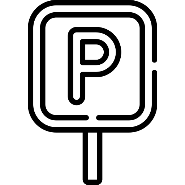 Address[Contact Number]Address[Contact Number]Address[Contact Number]Address[Contact Number]Address[Contact Number]Address[Contact Number]Entry Time00/00/0000/00/0000:00 PMExit Time00/00/0000/00/0000:00 PMDuration0d 1h 1m0d 1h 1mTrans #:00000000000000Ticket #:00000000000000Total: $00.00Total: $00.00Total: $00.00Total: $00.00THANK YOU!AND DRIVE SAFELYTHANK YOU!AND DRIVE SAFELYTHANK YOU!AND DRIVE SAFELYTHANK YOU!AND DRIVE SAFELYTHANK YOU!AND DRIVE SAFELYTHANK YOU!AND DRIVE SAFELY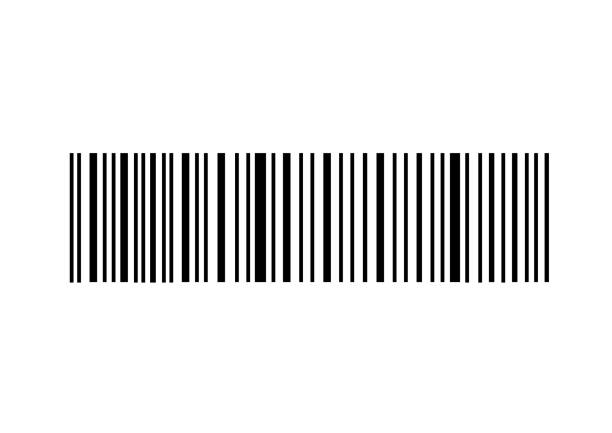 